/06 RM 03851.Data:05/06/2017MS – Word 2007ATIVIDADE – PÁGINA: 332) Abra seu editor de texto (WORD) e digite o texto que você escreveu na apostila:a) Qual fonte você utilizou?Arialb) Qual foi o tamanho da fonte que você utilizou?16c) Você alterou a cor da fonte? Para qual?Sim Azuld) Salve seu trabalho e leia-o para seus amigos!3) Explique qual a função dos ícones abaixo: Negrito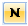  Cor da fonte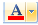  Maiúscula e minúscula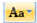  Itálico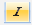 